Хомут ШРУСа низкопрофильный Oetiker	Хомуты низкопрофильные используются на приводных валах, где ШРУС вставляется в ступицу, либо где ограничено место/пространство между чехлом ШРУСа и поддоном.	Материал хомута  – нержавеющая сталь, № 1.4301 / UNS S30400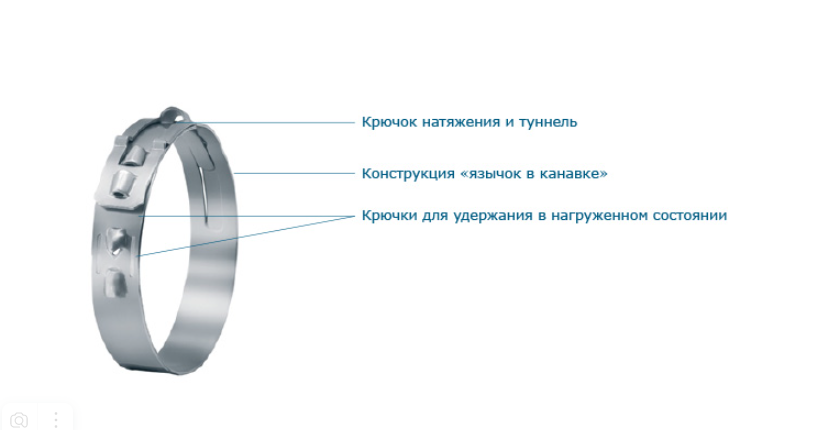 Номинальный диаметрШирина х толщина10.5-19.0 мм9.0 х 0.5 мм19.5-110.0 мм7.0 х 0.6 мм25.0-110.0 мм9.0 х 0.6 мм60.0-120.5 мм10.0 х 0.6 мм